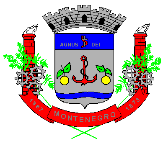 PREFEITURA MUNICIPAL DE MONTENEGROENDEREÇO DE E-MAIL: _______________________________________________________________________                                                                                                    		ISENÇÃO DE IPTU APOSENTADO/PENSIONISTA	- Solicito o benefício previsto na alínea “E” do inciso I, do artigo 30 da Lei Complementar 4010/2003 – ISENÇÃO DO IPTU PARA APOSENTADOS E/OU PENSIONISTAS e Lei Complementar 4637/2007, conforme documentos em anexo.			Pede deferimento.			Montenegro, ______de _________________________de________._____________________________________________________________     Assinatura proprietário do imóvelNOME:                                                                                                       CPF/CNPJ:________________________________ ENDEREÇO:_________________________________________________                                                                                         CIDADE:BAIRRO:                                                                    TELEFONE: DOCUMENTOS NECESSÁRIOS- Ser proprietário de um único imóvel- Utilizar o imóvel exclusivamente como residência própria- Valor venal até 30.000 URM (URM 4,4283) – Valor R$ 132.849,00- Fazer requerimento no Protocolo da Prefeitura – INÍCIO: Solicitação a cada ano, a partir do recebimento do carnê de IPTU do ano corrente – TÉRMINO: 30 de novembro de cada ano.DOCUMENTAÇÃO-  1.ª folha do Carnê de IPTU-  Comprovante de Aposentadoria ou Pensão (SITE -MEU INSS – DECLARAÇÃO ou HISTÓRICO DE CRÉDITOS em nome do beneficiário)- Comprovante de residência (Conta de Luz atualizada)- Certidão de Nascimento (se solteiro) de Casamento e Óbito- Cédula de Identidade e CIC (CPF)** A ISENÇÃO É SOMENTE AO IMPOSTO PREDIAL, NÃO ABRANGENDO AS TAXAS DE SERVIÇOS URBANOS QUE SERAO COBRADAS.** OBS: SOMENTE TERÁ DIREITO A ISENÇÃO, O IMÓVEL DEVIDAMENTE REGULARIZADO NO CADASTRO MUNICIPAL (TITULARIDADE E LANÇAMENTO).